PSP- PETRA PETKOVIĆČetvrtak, 12.11.2020.AKTIVNOST: GLAZBENA KREATIVNOSTOPIS AKTIVNOSTI: POSLUŠAJ PJESMU „PEKARU“ NA LINKU https://www.youtube.com/watch?v=H2TfLMr7W0E. ZADATAK JE PLJESKATI U RITMU.  PEKARU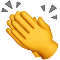 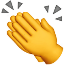 RUKE MIJEM BRAŠNO SIJEM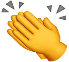 KAPICA NA GLAVI,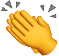 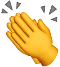 MJESIM TIJESTO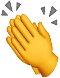 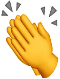 TAKO VJEŠTO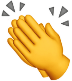 KAO PEKAR PRAVI. 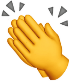 PEĆ SE ŽARIU NJU STAVIKRUŠČIĆE PO REDU,KORA GLATKABIT ĆE SLATKA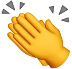 KAD JE DJECA JEDU.